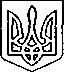 Щасливцевська  сільська  радаВиконавчий  комітетРІШЕННЯ19.03.2020 р.					№ 34Про можливість розміщеннятимчасових споруд для провадження підприємницької діяльностіРозглянувши заяви суб’єктів підприємницької діяльності щодо можливості розміщення тимчасових споруд для провадження підприємницької діяльності та надані документи, керуючись ст. 28, п.4 Закону України «Про регулювання містобудівної діяльності», ст.30, 31 Закону України «Про місцеве самоврядування в Україні», ВИРІШИВ: 1. Погодити розміщення тимчасових споруд: 1.1. ФОП *** на розміщення групи тимчасових споруд з навісами (тренувальної бази по кайтбордингу) площею 30 м2 кожна за адресою: пляжна зона на схід від земельної ділянки з кадастровим номером 6522186500:11:001:00***, терміном до 31 грудня 2020 року.1.2. гр. *** на розміщення тимчасової споруди для провадження підприємницької діяльності (навіс) площею 300 м2 за адресою: пляжна зона прилегла до б/в «Арабатська стрілка» по вул. Набережна, *** в с. Генічеська Гірка Генічеського району Херсонської області ,терміном до 31 грудня 2020 року.1.3. гр. *** на розміщення тимчасової споруди для провадження підприємницької діяльності площею 24 м2 за адресою: вул. Миру,*** в с. Щасливцеве Генічеського району Херсонської області, терміном до 31 грудня 2020 року за умови розміщення в 2м. від червоної лінії.1.4. ФОП *** на розміщення групи стаціонарних тимчасових споруд для провадження підприємницької діяльності розміром 4,3 м х 7,0 м кожна за адресою: біля аквапарку «Акваленд» по вул. Набережній в с. Генічеська Гірка Генічеського району Херсонської області, терміном до 31 грудня 2020 року.1.5. ФОП *** на розміщення тимчасової споруди з літнім майданчиком для провадження підприємницької діяльності розміром 22,64 м2 за адресою: вул. Набережна, *** в с. Генічеська Гірка Генічеського району Херсонської області, терміном до 31 грудня 2020 року.1.6. ФОП *** на розміщення тимчасової споруди для провадження підприємницької діяльності площею 14,4 м2  за адресою: с. Щасливцеве біля Солоного озера (на захід від бальнеологічної лікарні «ТОВ Міжнародна клініка відновлювального лікування» Генічеського району Херсонської області, терміном до 31 грудня 2020 року.1.7. ФОП *** на розміщення стаціонарної тимчасової споруди для провадження підприємницької діяльності розміром 4,95х6,0м за адресою: біля вул. Миру,***, в с. Щасливцеве, Генічеського району, Херсонської області, терміном до 31 грудня 2020 року.1.8. *** на розміщення тимчасової споруди для провадження підприємницької діяльності розміром 5,0х4,9м за адресою: вул. Миру, *** в с. Щасливцеве Генічеського району Херсонської області, терміном до 31 грудня 2020 року. 1.9. ФОП *** на розміщення тимчасової споруди для провадження підприємницької діяльності площею 30,0м2 за адресою: вул. Миру, *** в с. Щасливцеве Генічеського району Херсонської області, терміном до 31 грудня 2020 року.1.10. ФОП *** на розміщення тимчасової споруди для провадження підприємницької діяльності площею 12 м2  за адресою: с. Щасливцеве біля Солоного озера(на захід від бальнеологічної лікарні «ТОВ Міжнародна клініка відновлювального лікування» Генічеського району Херсонської області, терміном до 31 грудня 2020 року.1.11. ФОП *** на розміщення тимчасової споруди для провадження підприємницької діяльності площею 9,675 м2  за адресою: с. Щасливцеве біля Солоного озера(на захід від бальнеологічної лікарні «ТОВ Міжнародна клініка відновлювального лікування» Генічеського району Херсонської області, терміном до 31 грудня 2020 року.1.12. ФОП *** на розміщення тимчасової споруди для провадження підприємницької діяльності площею 11,25 м2  за адресою: с. Щасливцеве біля Солоного озера(на захід від бальнеологічної лікарні «ТОВ Міжнародна клініка відновлювального лікування» Генічеського району Херсонської області, терміном до 31 грудня 2020 року.1.13. ФОП *** на розміщення тимчасової споруди для провадження підприємницької діяльності площею 25 м2  за адресою: на пляжній території між базами відпочинку «Чайка-2» та «Чайка-3» в с. Щасливцеве Генічеського району Херсонської області, терміном до 31 грудня 2020 року.1.14. ФОП *** на розміщення тимчасової споруди для провадження підприємницької діяльності (торгівельний павільйон) розміром 4,4х2,4м за адресою: вул. Азовська, *** в с. Генічеська Гірка Генічеського району Херсонської області, терміном до 31 грудня 2020 року.1.15. ФОП *** на розміщення тимчасової споруди для провадження підприємницької діяльності площею 14,4 м2  за адресою: с. Щасливцеве біля Солоного озера(на захід від бальнеологічної лікарні «ТОВ Міжнародна клініка відновлювального лікування» Генічеського району Херсонської області, терміном до 31 грудня 2020 року.1.16. ФОП *** на розміщення тимчасової споруди для провадження підприємницької діяльності площею 3 м2  за адресою: на базі б/в «Оазис» по вул. Набережна в с. Генічеська Гірка Генічеського району Херсонської області, терміном до 31 грудня 2020 року.1.17. ФОП *** на розміщення тимчасової споруди для провадження підприємницької діяльності розміром 2,4х6,0м за адресою: с. Щасливцеве біля Солоного озера (на захід від бальнеологічної лікарні «ТОВ Міжнародна клініка відновлювального лікування» Генічеського р-ну Херсонської обл., терміном до 31 грудня 2020 року.1.18. ФОП *** на розміщення тимчасової споруди для провадження підприємницької діяльності розміром 2,4х6,0м за адресою: с. Щасливцеве біля Солоного озера (на захід від бальнеологічної лікарні «ТОВ Міжнародна клініка відновлювального лікування» Генічеського р-ну Херсонської обл., терміном до 31 грудня 2020 року.1.19. ФОП *** на розміщення тимчасової споруди для провадження підприємницької діяльності розміром 3,49мх2,19м за адресою: вул. Набережна, *** в с. Генічеська Гірка Генічеського району Херсонської області, терміном до 31 грудня 2020 року. 1.20. ФОП *** на розміщення тимчасової споруди для провадження підприємницької діяльності розміром 2,0х5,0м за адресою:прохід до пляжної зони між панс. «Азов» та вул. Набережна, *** в с. Щасливцеве Генічеського р-ну Херсонської обл., терміном до 31 грудня 2020 року.1.21. ФОП *** на розміщення групи тимчасових споруд у кількості 9 шт. для провадження підприємницької діяльності площею 32 м2, 51 м2, 12,57 м2, 16 м2, 48 м2, 36 м2, 24 м2, 7 м2, 6 м2 за адресою: між панс. «Щасливцеве» та вул. Набережна в с. Щасливцеве Генічеського району Херсонської області, терміном до 31 грудня 2020 року.1.22. ФОП *** на розміщення тимчасової споруди для провадження підприємницької діяльності розміром 3,0х7,0м за адресою: вул. Морська, ***в с. Щасливцеве, Генічеського району, Херсонської області, терміном до 31 грудня 2020 року.1.23. ФОП *** на розміщення тимчасової споруди для провадження підприємницької діяльності розміром 12,6 м2 за адресою: вул. Миру, *** в с. Щасливцеве, Генічеського району, Херсонської області, терміном до 31 грудня 2020 року.1.24. ФОП *** на розміщення групи тимчасових споруд для провадження підприємницької діяльності розміром 29,25 м2, кожна за адресою: вул. Миру, *** в с. Щасливцеве, Генічеського району, Херсонської області, терміном до 31 грудня 2020 року.1.25. ФОП *** на розміщення групи тимчасових споруд для провадження підприємницької діяльності ( у кількості 3 шт.) площею 30 м2 з літнім майданчиком 90 м2, 16,5 м2 та 7,6 м2 за адресою: на території ОК «Меліоратор» по вул. Набережна, *** в с. Генічеська Гірка Генічеського р-ну Херсонської обл., терміном до 31 грудня 2020 року.1.26. ФОП *** на розміщення тимчасової споруди для провадження підприємницької діяльності розміром 3,5х6,0м за адресою: вул. Набережна, ***9 с. Генічеська Гірка Генічеського р-ну Херсонської обл., терміном до 31 грудня 2020 року.1.27. ФОП *** на розміщення тимчасової споруди для провадження підприємницької діяльності (прокат квадроціклів) розміром 3,0х2,2м за адресою: на території Щасливцевської сільської ради навпроти магазину «Лілія» в с. Щасливцеве Генічеського району Херсонської області, терміном до 31 грудня 2020 року.1.28. ФОП *** на розміщення тимчасової споруди для провадження підприємницької діяльності площею 30м2 за адресою: вул. Миру, *** в с. Щасливцеве Генічеського району Херсонської області, терміном до 31 грудня 2020 року.2. Заявникам: - звернутись до відділу містобудування та архітектури сільської ради для розробки, проектування та затвердження паспорту прив’язки тимчасових споруд;- після затвердження паспортів прив’язки, встановлення тимчасових споруд та розміщення біля тимчасової споруди 4 урн або контейнерів для ТПВ звернутись до відділу містобудування та архітектури сільської ради з відповідною заявою щодо підтвердження відповідності паспорту прив’язки встановленим тимчасової споруди.3. Контроль за виконанням рішення покласти на в. о. начальника відділу містобудування та архітектури – головного архітектора виконавчого комітету Щасливцевської сільської ради Борідко М.В.Сільський голова							В. ПЛОХУШКО